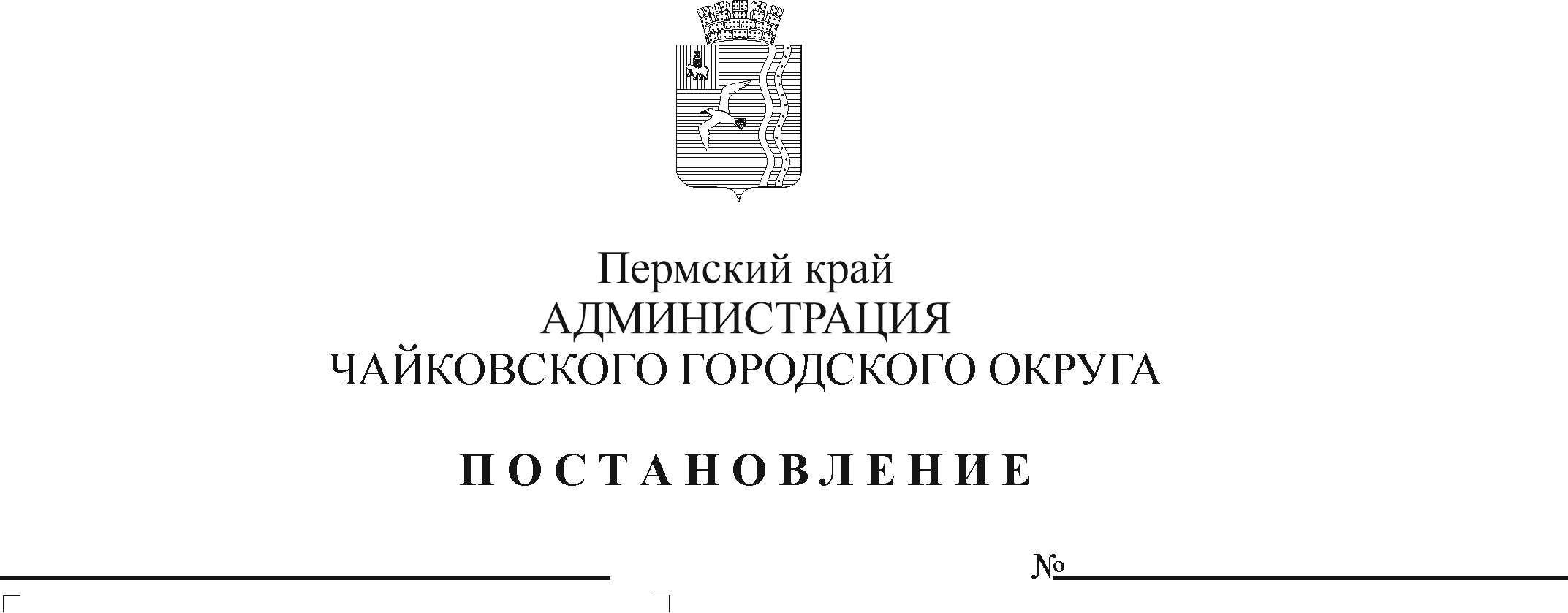 В соответствии со статьей 78.1 Бюджетного кодекса Российской Федерации, Федеральным законом от 6 октября 2003 г. № 131-ФЗ «Об общих принципах организации местного самоуправления в Российской Федерации», постановлением Правительства Российской Федерации от 22 февраля 2020 г. № 203 «Об общих требованиях к нормативным правовым актам и муниципальным правовым актам, устанавливающим порядок определения объема и условия предоставления бюджетным и автономным учреждениям субсидий на иные цели», Уставом Чайковского городского округаПОСТАНОВЛЯЮ:1. Утвердить прилагаемый Порядок предоставления и расходования субсидий на иные цели муниципальными бюджетными, автономными учреждениями на выполнение мероприятий муниципальной программы «Обеспечение безопасности жизнедеятельности населения в Чайковском городском округе». 2. Признать утратившими силу постановления администрации Чайковского городского округа:от 28 июня 2019 г. № 1184 «Об утверждении Порядка предоставления и расходования бюджетных средств на выполнение мероприятий муниципальной программы «Обеспечение безопасности жизнедеятельности населения в Чайковском городском округе»;от 26 февраля 2020 г. № 193 «О внесении изменений в Порядок предоставления и расходования бюджетных средств на выполнение мероприятий муниципальной программы «Обеспечение безопасности жизнедеятельности населения в Чайковском городском округе», утвержденный постановлением администрации Чайковского городского округа от 28 июня 2019 г. № 1184». 3. Опубликовать постановление в муниципальной газете «Огни Камы» и разместить на официальном сайте администрации Чайковского городского округа.4. Постановление вступает в силу после его официального опубликования и распространяется на правоотношения, возникшие с 1 января 2021 г.Глава городского округа –глава администрацииЧайковского городского округа                                                   Ю.Г. ВостриковУТВЕРЖДЁНпостановлением администрацииЧайковского городского округаот _________________ № ____ПОРЯДОКпредоставления и расходования субсидий на иные цели муниципальными бюджетными, автономными учреждениями на выполнение мероприятий муниципальной программы «Обеспечение безопасности жизнедеятельности населения в Чайковском городском округе»1. Общие положения 1.1. Настоящий Порядок устанавливает цели, условия и порядок предоставления и расходования субсидий на иные цели муниципальными бюджетными, автономными учреждениями на выполнение мероприятий муниципальной программы «Обеспечение безопасности жизнедеятельности населения в Чайковском городском округе», утвержденной постановлением администрации города Чайковского от 17 января 2019 г. № 9/1, (далее - Порядок).1.2. Субсидия предоставляется муниципальным бюджетным, автономным учреждениям (далее - Учреждение), в отношении которых Управление культуры и молодежной политики администрации Чайковского городского округа, Управление образования администрации Чайковского городского округа, Управление физической культуры и спорта администрации Чайковского городского округа осуществляют функции и полномочия учредителя (далее - Учредитель). Субсидии предоставляются для оплаты денежных обязательств муниципальных бюджетных, автономных учреждений, источником финансового обеспечения, которых являются средства, полученные в соответствии с абзацем вторым пункта 1 статьи 78.1 Бюджетного кодекса Российской Федерации (далее - Субсидия).Субсидии на иные цели предоставляются Учреждениям в пределах бюджетных ассигнований и лимитов бюджетных обязательств в соответствии с Решением Думы Чайковского городского округа о бюджете Чайковского городского округа на очередной финансовый год и плановый период.2. Условия и порядок предоставления и расходования субсидий2.1. Требования, которым Учреждение должно соответствовать на 1-е число месяца, предшествующего месяцу, в котором планируется заключение соглашения либо принятие решения о предоставлении субсидии:отсутствие неисполненной обязанности по уплате налогов, сборов, страховых взносов, пеней, штрафов, процентов, подлежащих уплате в соответствии с законодательством Российской Федерации о налогах и сборах;отсутствие просроченной задолженности по возврату в бюджет Чайковского городского округа субсидий, предоставленных, в том числе в соответствии с иными правовыми актами и иной просроченной задолженности перед бюджетом Чайковского городского округа.2.2. Учреждение предоставляет Учредителю следующие документы для получения субсидии:предварительную смету на проведение мероприятий, приобретение имущества (за исключением недвижимого имущества), а также предложения поставщиков (подрядчиков, исполнителей);программу (план) мероприятий;документы, подтверждающие отсутствие у Учреждения задолженности по уплате налогов, сборов и иных обязательных платежей в бюджеты бюджетной системы Российской Федерации.2.3. Учредитель рассматривает предоставленные Учреждением в соответствии с пунктом 2.2 настоящего Порядка документы в течение пяти рабочих дней со дня их предоставления, в том числе осуществляет проверку достоверности содержащейся в них информации, и в тот же срок принимает решение о предоставлении или отказе в предоставлении субсидии.2.4. Основаниями для отказа Учреждению в предоставлении субсидии являются:несоответствие Учреждения требованиям, установленным пунктом 2.1. настоящего Порядка;несоответствие представленных Учреждением документов требованиям пункта 2.2 настоящего Порядка, или непредставление (представление не в полном объеме) указанных документов;недостоверность информации, содержащейся в представленных документах;несоответствие программы (плана) мероприятий общей смете расходов на проведение мероприятий.2.5. Условиями заключения Соглашения являются:соответствие Учреждения требованиям, установленным пунктом 2.1. настоящего Порядка;наличие бюджетных ассигнований для предоставления субсидии в решении Думы Чайковского городского округа о бюджете на очередной финансовый год и плановый период.2.6. Предоставление Субсидии на иные цели осуществляется на основании соглашения о предоставлении из бюджета Чайковского городского округа субсидии на иные цели муниципальным бюджетным, автономным учреждениям (далее - Соглашение), заключенного между Учредителем и Учреждением в соответствии с типовой формой, утвержденной Управлением финансов и экономического развития администрации Чайковского городского округа (далее  - Управление финансов).2.7. В случаях, установленных Соглашением, заключаются дополнительные соглашения к указанному Соглашению, предусматривающие внесение в него изменений или его расторжение, в соответствии с типовой формой.2.8. Размер субсидии на иные цели для Учреждения определяется решением Учредителя на основании предварительной сметы. 2.9. Субсидии предоставляются:2.9.1. На мероприятия по повышению культуры законопослушания и правовой грамотности среди несовершеннолетних и молодежи  - Учреждениям, подведомственным Управлению культуры и молодежной политики администрации Чайковского городского округа, Управлению образования администрации Чайковского городского округа. Цель предоставления субсидии - повышение культуры законопослушания населения и привлечение граждан к участию в охране общественного порядка.Направления расходования субсидии - приобретение расходных материалов, канцелярских принадлежностей, призов, дипломов, грамот, подарочных сертификатов, сувениров, изготовление буклетов, баннеров, информационной, раздаточной продукции, приобретение основных средств для организации, сопровождения и проведения мероприятий, заправка картриджей, организация питания участников соревнований.Результат предоставления субсидии  - количество проведенных мероприятий и количество участников. Значение результата предоставления субсидии устанавливается Соглашением.2.9.2. На обеспечение охраны общественного порядка и предупреждения террористических актов и экстремистских провокаций при проведении массовых и общественно-политических мероприятий – Учреждениям, подведомственным Управлению культуры и молодежной политики администрации Чайковского городского округа, Управлению физической культуры и спорта администрации Чайковского городского округа.Цель предоставления субсидии - организация безопасности населения, охрана общественного порядка и предупреждения террористических актов и экстремистских провокаций при проведении массовых и общественно-политических мероприятий.Направления расходования субсидии - приобретение переносных или мобильных ограждений, услуг по их транспортировке и погрузочно-разгрузочных работ при оцеплении зоны проведения массового мероприятия; приобретение рамок-металлодетекторов, металлодетекторов, металлообнаружителей и иного оборудования, предназначенного для проведения досмотровых мероприятий, приобретение систем видеонаблюдения и скрытого контроля в периметре проведения массового или публичного мероприятия, приобретение услуг по физической охране массовых мероприятий.Результат предоставления субсидии - количество проведенных мероприятий и доля массовых мероприятий, обеспеченных физической охраной. Значение результата предоставления субсидии устанавливается Соглашением.2.9.3. На организацию работы муниципальных служб примирения -  Учреждениям, подведомственным Управлению культуры и молодежной политики администрации Чайковского городского округа, Управлению образования администрации Чайковского городского округа.Цель предоставления субсидии -  организация работы муниципальных служб примирения.Направления расходования субсидии - фонд оплаты труда, приобретение расходных материалов, приобретение основных средств, приобретение и заправка картриджей, транспортные услуги, обслуживание оргтехники, командировочные расходы, оплата обучения специалистов службы примирения.Результат предоставления субсидии - процент отработанных случаев с положительным результатом и количество созданных служб примирения. Значение результата предоставления субсидии устанавливается Соглашением.2.9.4. На мероприятия по профилактике дорожно-транспортного травматизма и безопасности дорожного движения – Учреждениям, подведомственным Управлению образования администрации Чайковского городского округа. Цель предоставления субсидии - организация и проведение профилактики дорожно-транспортного травматизма и безопасности дорожного движения.Направления расходования субсидии - приобретение расходных материалов, призов, сувениров, дипломов, грамот, подарочных сертификатов, кубков, медалей, изготовление баннеров, оплата расходов на питание и проживание сопровождающих и участников команды по месту проведения краевого конкурса «Безопасное колесо», краевого слет-конкурса отрядов «Юный инспектор движения», ремонт площадки детского автогородка.Результат предоставления субсидии - количество проведенных мероприятий, количество участников мероприятий, количество отремонтированных детских автогородков. Значение результата предоставления субсидии устанавливается Соглашением.2.9.5. На мероприятия по выполнению комплексного плана противодействия идеологии терроризма в Чайковском городском округе – Учреждениям, подведомственным Управлению культуры и молодежной политики администрации Чайковского городского округа.Цель предоставления субсидии - организация и проведение мероприятий комплексного плана противодействия идеологии терроризма в Чайковском городском округе. Направления расходования субсидии - приобретение расходных материалов, изготовление буклетов, приобретение основных средств и оборудования для организации, сопровождения и проведения мероприятий; приобретение услуг по информационному сопровождению мероприятий.Результат предоставления субсидии - количество проведенных мероприятий, количество участников мероприятий. Значение результата предоставления субсидии устанавливается Соглашением.2.10. Субсидии предоставляются Учреждению на отдельный лицевой счет, открытый им в Управлении финансов, в сроки, установленные Соглашением.2.11. Расходование средств субсидии осуществляется в соответствии с настоящим Порядком и федеральными законами: для бюджетных учреждений - от 5 апреля 2013 г. № 44-ФЗ «О контрактной системе в сфере закупок товаров, работ, услуг для обеспечения государственных и муниципальных нужд», для автономных учреждений - от 18 июля 2011 г. № 223-ФЗ «О закупках товаров, работ, услуг отдельными видами юридических лиц»; на основании следующих документов: сметы на проведение мероприятий или сметы на выполнение работ (оказание услуг), утвержденной Учредителем; заключенных в соответствии с действующим законодательством договоров, локальных сметных расчетов, актов выполненных работ (оказанных услуг), актов приемки выполненных работ по форме КС-2, справок по форме КС-3, счетов; счетов-фактур, универсальных передаточных документов, счетов на авансовый платеж в размере 30% (если данные условия предусмотрены договором).2.12. Субсидии расходуются Учреждением в соответствии с их целевым назначением и не могут быть направлены на другие цели.3. Отчетность и контроль использования субсидий3.1. Учреждение несет ответственность за целевое использование субсидии, соблюдение условий, установленных при предоставлении субсидии, полноту, качество, достоверность и своевременность предоставления отчетности и документов.3.2. Неиспользование субсидии в текущем финансовом году остатки субсидии подлежат возврату в бюджет Чайковского городского округа в соответствии с порядоком, утвержденным Управлением финансов.3.3. В случае выявления факта нецелевого использования субсидии, а также нарушения условий, установленных при предоставлении субсидии, субсидия подлежит возврату в бюджет Чайковского городского округа в соответствии с действующим законодательством.3.4. Контроль за использованием субсидии, соблюдением требований и условий их предоставления, установленных настоящим Порядком и (или) соглашением, осуществляют Учредитель, Управление финансов, Контрольно-счетная палата Чайковского городского округа.3.5. Учреждение предоставляет отчет о достижении значений показателей результативности при предоставлении субсидии и отчет об использовании субсидии Учредителю по форме и в сроки, определенные Соглашением.